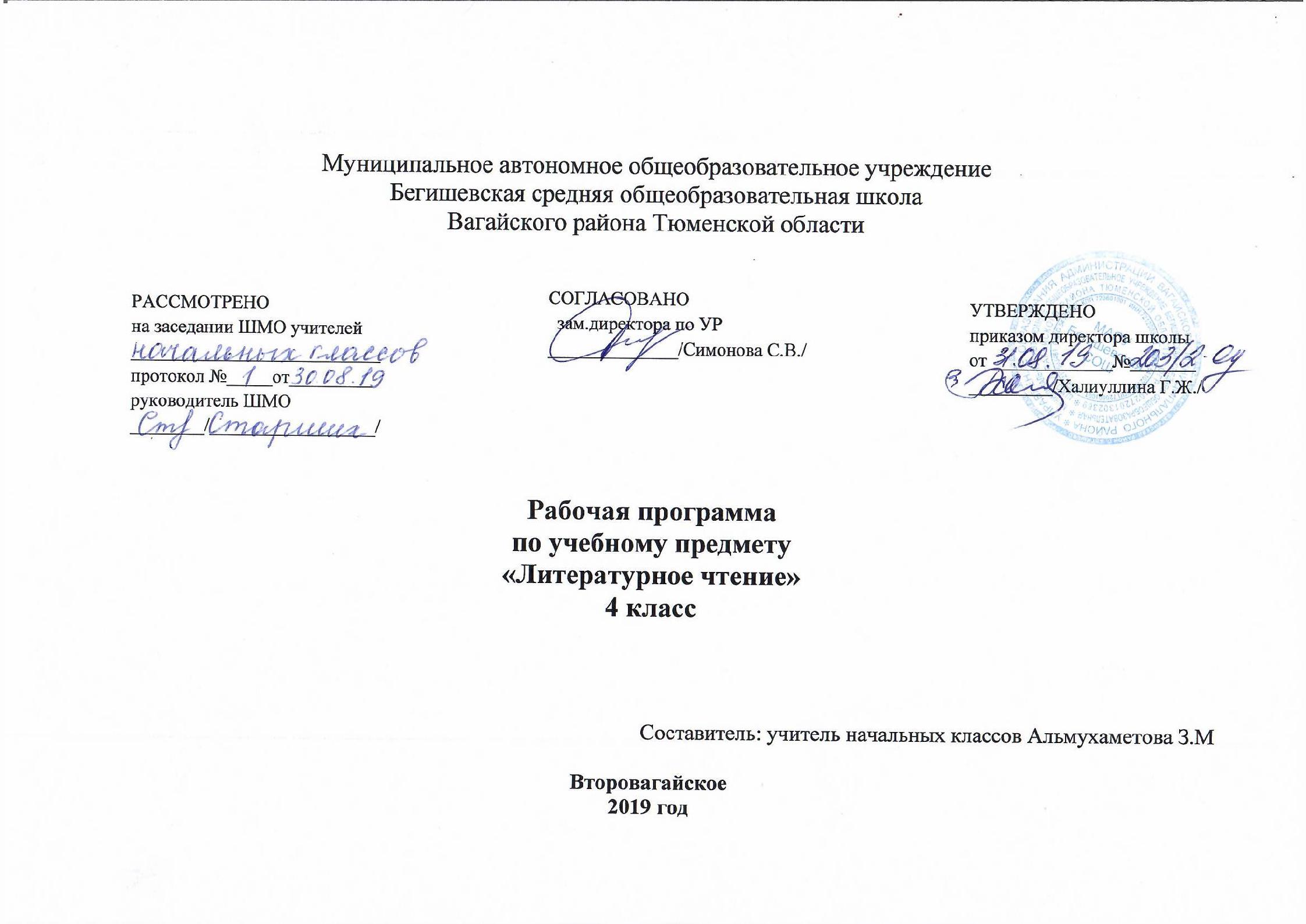 	                                                     Планируемые результаты освоения курса «Литературное чтение» .Личностные результаты:•	читать про себя в процессе первичного ознакомительного чтения, выборочного чтения и повторного изучающего чтения;•	грамотно писать письма и отвечать  на полученные письма в процессе предметной переписки с научным клубом младшего школьника «Ключ и заря»;•	определять главную тему и мысль произведения; делить тест на смысловые части, составлять план текста и использовать его для пересказа; пересказывать текст кратко и подробно; •	представлять содержание основных литературных произведений, изученных в классе, указывать их авторов и названия;•	перечислять названия 2-3 детских журналов и пересказывать их основное содержание (на уровне рубрик);•	характеризовать героев произведений; сравнивать характеры одного и разных произведений; выявлять авторское отношение к герою;•	обосновывать своё высказывание о литературном произведении или герое, подтверждать его фрагментами или отдельными строчками из произведения;•	читать наизусть (по выбору) стихотворные произведения или отрывки из них, спокойно воспринимать замечания и критику одноклассников по поводу своей манеры чтения;•	ориентироваться в книге по её элементам (автор, название, титульный лист, страница «Содержание» или «Оглавление», аннотация, иллюстрации);•	составлять тематический, жанровый и монографический сборники произведений; составлять аннотацию на отдельное произведение и на сборники произведений;•	делать самостоятельный выбор книг в библиотеке с целью решения разных задач (чтение согласно рекомендованному списку; подготовка устного сообщения на определённую тему);•	высказывать оценочные суждения о героях прочитанных произведений и тактично воспринимать мнения одноклассников;•	самостоятельно работать с разными источниками информации (включая словари и справочники разного направления).Метапредметные результаты:      -  представлять основной вектор движения художественной культуры: от народного творчества к авторским формам;•	отличать народные произведения от авторских;-находить и различать средства художественной выразительности в авторской литературе (приёмы: сравнение, олицетворение, гипербола (преувеличение), звукопись, контраст,  повтор, разные типы рифмы). отслеживать особенности мифологического восприятия мира в сказках народов мира, в старославянских легендах и русских народных сказках;•	отслеживать проникновение фабульных элементов истории (в виде примет конкретно-исторического времени, исторических и географических названий) в жанры устного народного творчества – волшебной сказки и былины;•	представлять жизнь жанров фольклора во времени (эволюция жанра волшебной сказки; сохранение жанровых особенностей гимна);•	обнаруживать связь смысла стихотворения с избранной поэтом стихотворной формой (на примере классической и современной поэзии);•	понимать роль творческой биографии писателя (поэта, художника) в создании художественного произведения;•	понимать, что произведения, принадлежащие к разным видам искусства могут сравниваться не только на основе их тематического сходства, но и на основе сходства или различия мировосприятия их авторов (выраженных в произведении мыслей и переживаний).•	читать вслух стихотворный  и прозаический тексты  на основе восприятия и  передачи их художественных особенностей, выражения собственного отношения и в соответствии с выработанными критериями выразительного чтения;•	обсуждать с одноклассниками литературные,  живописные и музыкальные произведения  с точки зрения выраженных в них мыслей, чувств и переживаний; •	устно и письменно (в форме высказываний или коротких сочинений) делиться своими личными впечатлениями и наблюдениями, возникшими в ходе обсуждения литературных текстов, музыкальных  и живописных произведений.Предметные результаты:Обучающийся научится:•	ориентироваться в книге по названию, оглавлению, отличать сборник произведений от авторской книги;•	самостоятельно и целенаправленно осуществлять выбор книги в библиотеке по заданной тематике, по собственному желанию;•	составлять краткую аннотацию (автор, название, тема книги, рекомендации к чтению) на литературное произведение по заданному образцу;•	пользоваться алфавитным каталогом, самостоятельно пользоваться соответствующими возрасту словарями и справочной литературой.•	сравнивать, сопоставлять художественные произведения разных жанров, выделяя два   три существенных признака (отличать прозаический текст от стихотворного; распознавать особенности построения фольклорных форм: сказки, загадки, пословицы).•	читать по ролям литературное произведение;•	создавать текст на основе интерпретации художественного произведения, репродукций картин художников, по серии иллюстраций к произведению или на основе личного опыта;•	реконструировать текст, используя различные способы работы с «деформированным» текстом: восстанавливать последовательность событий, причинно-следственные связи.Обучающийся получит возможность научиться:•	ориентироваться в мире детской литературы на основе знакомства с выдающимися произведениями классической и современной отечественной и зарубежной литературы;•	определять предпочтительный круг чтения, исходя из собственных интересов и познавательных потребностей;•	писать отзыв о прочитанной книге;•	работать с тематическим каталогом;•	работать с детской периодикой.•	сравнивать, сопоставлять различные виды текстов, используя ряд литературоведческих понятий (фольклорная и авторская литература, структура текста, герой, автор) и средств художественной выразительности (сравнение, олицетворение, метафора, эпитет1);•	создавать прозаический или поэтический текст по аналогии на основе авторского текста, используя средства художественной выразительности (в том числе из текста).•	творчески пересказывать текст (от лица героя, от автора), дополнять текст;•	создавать иллюстрации по содержанию произведения;•	работать в группе, создавая инсценировки по произведению, сценарии, проекты;•	создавать собственный текст (повествование–по аналогии, рассуждение – развёрнутый ответ на вопрос; описание – характеристика героя).•	разным формам учебной кооперации (работа вдвоём, в малой группе, в большой группе) и разным социальным ролям (ведущего и исполнителя).•	понимать основание разницы между заявленными точками зрения, позициями и уметь мотивированно и корректно присоединяться к одной из них или аргументировано высказывать свою собственную точку зрения; •	уметь корректно критиковать альтернативную позицию.•	осуществлять самоконтроль и контроль за ходом выполнения работы и полученного результата.•	осознавать значение литературного чтения в формировании собственной культуры и мировосприятия;•	профилировать свою нравственно-этическую ориентацию (накопив в ходе анализа произведений и общения по их поводу опыт моральных оценок и нравственного выбора).                                                Содержание учебного предмета «Литературное чтение»Раздел «Виды речевой и читательской деятельности»             Совершенствование умения чтения про себя в процессе ознакомительного, просмотрового чтения, выборочного и изучающего чтения.Совершенствование умений и навыков выразительного и осмысленного чтения: учет тех требований к выразительности чтения, которые продиктованы жанровой принадлежностью текста. Дальнейшее развитие навыков свободного владения устной и письменной речью. Дальнейшее формирование культуры предметного общения: а) умения целенаправленного доказательного высказывания с привлечением текста произведения; б) способности критично относиться к результатам собственного творчества; в) способности тактично оценивать результаты творчества одноклассников. Дальнейшее формирование культуры предметной переписки с научным клубом младшего школьника «Ключ и заря».Умение определять тему и главную мысль произведения; делить текст на смысловые части, составлять план текста и использовать его для пересказа; пересказывать текст кратко и подробно. Умение составлять общее представление о содержании основных литературных произведений, изученных в классе, указывать их авторов и названия; характеризовать героев произведений; сравнивать характеры героев одного и разных произведений; выявлять авторское отношение к герою. Основные виды учебной деятельности обучающихся: аудирование, чтение вслух и про себя, работа с разными видами текста, библиографическая культура, работа с текстом художественного произведения, культура речевого общения.Формирование библиографической культуры Дальнейшее формирование умений ориентироваться в книге по ее элементам («Содержание» и «Оглавление», титульный лист, аннотация, сведения о художниках-иллюстраторах). Формирование умений составлять аннотацию на отдельное произведение и сборник произведений. Использование толкового, фразеологического и этимологического учебных словарей для уточнения значений и происхождения слов и выражений, встречающихся на страницах литературных произведений. Формирование умения выбирать книги в библиотеке на основе рекомендованного списка. Биография автора художественного произведения. Начальные представления о творческой биографии писателя (поэта, художника): а) роль конкретных жизненных впечатлений и наблюдений в создании художественного произведения; б) участие воображения и фантазии в создании произведений; в) диалоги с современным детским писателем и современными художниками (авторами иллюстраций к учебнику); детские вопросы к авторам и ответы на них. Представление о библиографическом словаре (без использования термина). Использование биографических сведенийоб авторе для составления небольшого сообщения о творчестве писателя или поэта.Раздел «Литературоведческая пропедевтика»Устное народное творчество. Формирование общего представления о мифе как способе жизни человека в древности, помогающем установить отношения человека с миром природы. Представления о Мировом дереве как связи между миром человека и волшебным миром; представления о тотемных животных и тотемных растениях как прародителях человека. Волшебная сказка. Отражение древних (мифологических) представлений о мире. Герой волшебной сказки. Представление о волшебном мире, волшебном помощнике и волшебных предметах, волшебных числах и словах. Особенности сюжета: нарушение социального (природного) порядка как причина выхода героя из дома; дорога к цели, пролегающая через волшебный мир; испытания, помощь волшебного помощника, победа над волшебным миром как восстановление социального (природного) порядка и справедливости. Отслеживание особенностей мифологического восприятия мира в сказках народов мира, в старославянских легендах и русских народных сказках. Былина как эпический жанр (историческое повествование). Характеристика эпического (исторического) героя (победитель в борьбе с природными силами; защитник границ княжества и отечества; человек, прославляющий своими деяниями — торговлей или ратными подвигами — свое отечество). Проникновение фабульных элементов истории (в виде примет конкретно-исторического времени, исторических и географических названий) в жанры устного народного творчества: волшебной сказки («Морской царь и Василиса Премудрая») и былины («Садко»). Авторская сказка. Сохранение структурных (жанровых и сюжетных) связей с народной сказкой и обретение нового смысла. Развитие сказочной «этики»: от победы с помощью магической силы — к торжеству ума, смекалки (в народной сказке); к осознанию ценности нравственного совершенства и силы любви (в авторской сказке). Жизнь жанров фольклора во времени. Взаимоотношения обрядов и праздников. Жизнь жанра гимна во времени (античный Гимн природе и Государственный гимн РФ): жанровое и лексическое сходство. Народная и авторская сказка. Рассказ. Дальнейшие наблюдения за особенностями жанра рассказа: а) событие в рассказе — яркий случай, раскрывающий характер героя; б) сложность характера героя и развитие его во времени; в) драматизм рассказа (А. Чехов «Ванька», Л. Андреев «Петька на даче», Л. Улицкая «Бумажная победа»); г) формирование первичных представлений о художественной правде как правде мира чувств, которая может существовать в контексте вымысла и воображения; д) выразительность художественного языка. Сказочная повесть: С. Лагерлеф «Чудесное путешествие Нильса с дикими гусями». Жанровые особенности, роднящие сказочную повесть с жанром рассказа: наличие нескольких сюжетных линий, многообразие событий, протяженность действия во времени, реальность переживаний героя. Жанровые особенности, роднящие сказочную повесть с жанром сказки: сосуществование реального и волшебного миров, превращения, подвиги героя и выполнение им трудных заданий, волшебные числа и волшебные слова. Герой сказочной повести: проявление характера в поступках и речи, развитие характера во времени. Перенесение победы над волшебным миром в область нравственного смысла: не знание волшебного заклинания, а преодоление собственных недостатков, воспитание в себе нравственных принципов помогают герою вернуть человеческий облик. Особенности поэзии. Выражение внутреннего мира автора посредством изображения окружающего мира. Разница картин мира, создаваемых поэтами. Общее представление об образе поэта через его творчество. Формирование представления о разнообразии выразительных средств авторской поэзии: использование приемов олицетворения, сравнения, антитезы (контраста), лексического и композиционного повтора. Общее представление о связи смысла стихотворения с избранной поэтом стихотворной формой (на примере классической и современной поэзии; знакомство с онегинской строфой). Литература в контексте художественной культуры. Связь произведений литературы с произведениями других видов искусства: с живописными и музыкальными произведениями. Дальнейшее формирование культуры сравнительного анализа произведений, принадлежащих разным видам искусства: произведения сравниваются не на основе их тематического сходства, а на основе сходства или различия мировосприятия авторов (выраженных в произведении мыслей и переживаний). Основные виды учебной деятельности обучающихся: различение типов рифм, различение жанровых особенностей произведений народного творчества и авторской литературы, узнавание в текстах литературных приемов (сравнение, олицетворение, контраст, гипербола, звукопись и др.) и понимание причин их использования.Раздел «Элементы творческой деятельности учащихся»Умение читать выразительно стихотворный и прозаический тексты, основываясь на восприятии и передаче их художественных особенностей, выражении собственного отношения к тексту и в соответствии с выработанными критериями. Дальнейшее формирование умений обсуждать с одноклассниками иллюстрации в учебнике и репродукции живописных произведений из раздела «Музейный Дом», слушать и обсуждать музыкальные произведения и сравнивать их с художественными текстами и живописными произведениями с точки зрения выраженных в них мыслей, чувств и переживаний.  Дальнейшее формирование умений устно и письменно (в виде высказываний и коротких сочинений) делиться своими личными впечатлениями и наблюдениями, возникшими в ходе обсуждения литературных текстов, живописных и музыкальных произведений. Формирование умений выполнять объемные творческие задания в рамках подготовки к литературной олимпиаде (по материалам, представленным в учебнике). Основные виды учебной деятельности обучающихся: чтение по ролям, устное словесное рисование, работа с репродукциями, создание собственных текстов.Раздел «Круг чтения»Устное народное творчествоМифологические сюжеты Древней Греции, древних славян.Русские народные волшебные сказки«Крошечка-Хаврошечка», «Морозко»*, «Морской царь и Василиса Премудрая», «Иван-царевич и серый волк»*, «Финист – ясный сокол»*.Зарубежная волшебная сказка«Алтын-сака – золотая бабка».Былины:Киевского цикла: «Илья Муромец и Святогор»*, «Илья Муромец и Соловей-разбойник»;Новгородского цикла: «Садко».Классики русской литературы 18 – первой половины 20 вековВ. Жуковский «Славянка» (отрывок), «Весеннее чувство» (отрывок); А.С. Пушкин «Везувий зев открыл…», отрывки из «Евгения Онегина», «Гонимы вешними лучами…», «Сквозь волнистые туманы…»; М. Лермонтов «Парус»; Ф. Тютчев «как весел грохот летних бурь…»; А. Фет «Это утро, радость эта…»; И. Бунин «Нет солнца, но светлы пруды…», «Детство»; Н. Заболоцкий «Сентябрь», «Оттепель»; В. Хлебников «Кузнечик»; В. Маяковский «Хорошее отношение к лошадям»; Б. Пастернак «Опять весна»; А. Чехов «Ванька», «Мальчики»; Л. Андреев «Петька на даче»; М. Волошин «Зелёный вал отпрянул…»; В. Набоков «Грибы», «Мой друг, я искренно жалею…», «Обида»; А. Погорельский «Чёрная курица, или подземные жители» (в сокращении)*.Классики русской литературы второй половины 20 векаА. Ахматова «Тайны ремесла», «Перед весной бывают дни…», «Памяти друга»; С. Михалков. Государственный гимн Российской Федерации; Н. Рыленков «К Родине»; Н. Рубцов «Доволен я буквально всем»; Д. Самойлов «Красная осень»; А. Кушнер «Сирень»; В. Соколов «О умножении листвы…», «Все чернила вышли…»; Д. Кедрин «Всё мне мерещиться поле с гречихою…»; К. Паустовский «Тёплый хлеб»*; Ю. Коваль «Лес, Лес! Возьми мою грусть!»; И. Пивоварова «Как провожают пароходы», «Мы пошли в театр»*; В. Драгунский «Красный шарик в синем небе»*; Л. Улицкая «Бумажная победа»; М. Вайсман «Шмыгимышь»; С. Козлов «Не улетай, пой, птица!», «Давно бы так, заяц», «Лисичка»*; Б. Сергуненков «Конь Мотылёк»; С. Маршак «как поработала зима»!..»; А. Пантелеев «Главный инженер».Зарубежная литератураДревнегреческий «Гимн Природе»; древнегреческое сказание «Персей»; Плиний Младший «Письмо Тациту».Авторские волшебные сказки:Г. Андерсен «Стойкий оловянный солдатик»*, «Снежная королева»* (в отрывках), «Русалочка» (в сокращении); С. Лагерлёф «Путешествие Нильса с дикими гусями» (в отрывках); А. Сент-Экзюпери «Маленький принц»* (в отрывках); Д. Даррелл «Землянично-розовый дом»* (отрывок из повести «Моя семья и другие животные»).Примечание. Произведения, помеченные звездочкой, входят не в учебник, а в хрестоматию.На изучение курса литературного  чтения отводится 3 часа в неделю (102 часа в год)Количество часов в 1 четверти – 24 часаКоличество часов во 2 четверти -24 часа (из них 1 час – проверка техники чтения).Количество часов в 3 четверти – 30 часовКоличество часов в 4 четверти – 24 часа (из них 1 час – проверка техники чтения).Итого: 102 часа (3 часа в неделю).                                                                             Тематическое планирование по литературному чтению№ урокаТема раздела\количество часовКол-во часовКол-во часов1.     Постигаем законы волшебной сказки: отыскиваем в ней отражение древних представлений о мире.(15часов)Древние представления о мировом дереве, соединяющем Верхний, Средний и Нижний миры.(Присутствие двух миров – земного и волшебного в волшебных сказках. Обрядовые деревья. Рассматриваем древние книжные миниатюры.)112.Персей. Древнегреческое сказание.(Фрагмент картины Пьеро ди Козимо «Персей и Андромеда» и древнерусские иконы с изображением Георгия Победоносца.) 113.Персей. Древнегреческое сказание.(Фрагмент картины Пьеро ди Козимо «Персей и Андромеда» и древнерусские иконы с изображением Георгия Победоносца. Поход в «Музейный дом». «Чудо Георгия о змие». Икона.)114.Отражение древних представлений о красоте и порядке в земном мире в трёхчастной композиции.(Примеры композиций: древнегреческий папирус, фрагменты вышивок на русской праздничной одежде XIX века.) Поход в «Музейный дом». «Христос спускается в ад». Икона.115.Древние представления о животных-прародителях, знакомство с понятием «тотем» (тотемное растение, тотемное животное).(Изображения древних богов в виде животных и виде людей с головами животных.)16.Особенности ГЕРОЯ волшебной сказки.17.Русская сказка «Сивка-Бурка».          18.Русская сказка «Сивка-Бурка».19.Русская сказка «Крошечка-Хаврошечка».110.Русская сказка «Крошечка-Хаврошечка».111.Русская сказка «Морской царь и Василиса Премудрая».112.Русская сказка «Морской царь и Василиса Премудрая»112.Русская сказка «Морской царь и Василиса Премудрая»13.Работа с хрестоматией.«Финист – ясный сокол».(Русская народная сказка.)Анатолий Лядов «Баба-яга».114.«Иван-царевич и серый волк», (Русская народная сказка.)115.«Алтын-сака – золотая бабка», (Башкирская народная сказка.)116.     Знакомимся с повествованиями, основанными на фольклоре. Былина «Илья Муромец и Соловей - разбойник». (11 часов)Былина «Илья Муромец и Соловей - разбойник».       117.Былина «Илья Муромец и Соловей-разбойник». 118.Былина «Илья Муромец и Соловей-разбойник». Поход в «Музейный дом». Михаил Врубель «Богатырь».119.«Илья Муромец и Святогор», 120.Былина «Садко».121.Былина «Садко» Поход в «Музейный дом». Николай Рерих «Заморские гости».122.Ганс Христиан Андерсен «Русалочка».123.Ганс Христиан Андерсен «Русалочка».124.Ганс Христиан Андерсен «Стойкий оловянный солдатик», 125.Ганс Христиан Андерсен «Снежная королева»126.Ганс Христиан Андерсен «Снежная  королева», 127.Учимся у поэтов и художников видеть красоту природы и красоту человека. (13 часов).                Василий Жуковский «Славянка».128.Василий Жуковский «Славянка».Поход в «Музейный дом». Исаак Левитан «Тихая обитель».129.Василий Жуковский «Весеннее чувство», Давид Самойлов «Красная осень».Поход в «Музейный дом». Исаак Левитан «Тихая обитель», «Тропинка в лиственном лесу. Папоротники».130.Василий Жуковский «Весеннее чувство», Давид Самойлов «Красная осень»131.Николай Заболоцкий «Сентябрь», «Оттепель».Поход в «Музейный дом». Михаил Врубель «Жемчужина».132.Николай Заболоцкий «Сентябрь», «Оттепель».133.Иван Бунин «Нет солнца, но светлы пруды…», «Детство»134.Владимир Набоков «Обида».135.Владимир Набоков «Обида».Поход в «Музейный дом». Эмилия Шанкс «Наём гувернантки».136.Владимир Набоков «Грибы», «Мой друг, я искренне жалею…».137.Юрий Коваль «Лес, Лес! Возьми мою глоть!».Поход в «Музейный дом». Сергей Лучишкин «Шар улетел», Валерий Ватенин «Голуби в небе».138.Борис Сергуненков «Конь Мотылёк».139.Джералд Даррел «Землянично-розовый дом»,Гурий Захаров «Зимние разговоры», «Пейзаж с карасями»140.  Всматриваемся в лица наших сверстников, живших задолго до нас. (12 часов)   Леонид Андреев «Петька на даче».141.Леонид Андреев «Петька на даче».142.Леонид Андреев «Петька на даче»Николай Богданов-Бельский «Ученицы», «У дверей школы».143.Антон Чехов «Ванька»144.Антон Чехов «Ванька».Поход в «Музейный дом». Николай Богданов-Бельский «Визитёры», «Дети за пианино».145.Антон Чехов «Мальчики».146.Антон Чехов «Мальчики»147.Человек в мире культуры. Его прошлое, настоящее и будущее. Готовимся к олимпиаде.148.Проверка техники чтения.149.Антоний Погорельский «Чёрная курица, или Подземные жители», 150.Антоний Погорельский «Чёрная курица, или Подземные жители», 151.Антоний Погорельский «Чёрная курица, или Подземные жители»152. Пытаемся понять, как на нас воздействует КРАСОТА (11 часов). Ирина Пивоварова «Как провожают пароходы»153.Ирина Пивоварова «Как провожают пароходы».154.Людмила Улицкая «Бумажная победа».155.Людмила Улицкая «Бумажная победа».156.Поход в «Музейный дом».Зинаида Серебрякова «Катя с натюрмортом».Пабло Пикассо «Девочка на шаре».157.Сергей Козлов «Не улетай, пой, птица!».158.Сергей Козлов «Давно бы так, заяц!».Поход в «Музейный дом». Ван Гог «Огороженное поле. Восход солнца», «Звёздная ночь».159.Владимир Соколов «О умножение листвы…», Борис Пастернак «Опять весна»160.Владимир Соколов «Все чернила вышли, вся бумага …».161.Ирина Пивоварова «Мы пошли в театр». 162.Сергей Козлов «Лисичка». 163. Приближаемся к разгадке тайны особого зрения. (10 часов).       Сельма Лагерлёф «Чудесное путешествие Нильса с дикими гусями».164.Сельма Лагерлёф «Чудесное путешествие Нильса с дикими гусями».165.Сельма Лагерлёф «Чудесное путешествие Нильса с дикими гусями»166.Сельма Лагерлёф «Чудесное путешествие Нильса с дикими гусями».167.Сельма Лагерлёф «Чудесное путешествие Нильса с дикими гусями».168.Антуан де Сент-Экзюпери «Маленький принц».169.Антуан де Сент-Экзюпери «Маленький принц».170.Константин Паустовский «Тёплый хлеб».171.Константин Паустовский «Тёплый хлеб»172.Валентин Серов «Портрет Елизаветы Корзинкиной», «Портрет Клеопатры Обнинской».Иоганн Себастьян Бах «Шутка».173. Обнаруживаем, что у искусства есть своя особенная правда. (14 часов)    Леонардо да Винчи «Мона Лиза (Джоконда)».Поход в «Музейный дом».174.Знакомство с настоящим писателем.Мария Вайсман «Шмыгимышь»175.Мария Вайсман «Шмыгимышь».176.Особый язык художников и поэтов: Пабло Пикассо «Плачущая женщина», Эдвард Мунк «Крик», Марк Шагал «День рождения», Франц Марк «Птицы», Велимир Хлебников «Кузнечик».177.Анна Ахматова «Тайны ремесла», «Перед весной…»Поход в «Музейный дом». Натан Альтман «Портрет Анны Ахматовой».178.Александр Кушнер «Сирень».Пётр Кончаловский «Сирень».179.Владимир Маяковский «Хорошее отношение к лошадям».180.Афанасий Фет «Это утро, радость эта…».181.Фёдор Тютчев «Как весел грохот…».182.Михаил Лермонтов «Парус», Максимилиан Волошин «Зелёный вал…». Иван Айвазовский «Девятый вал».183.Михаил Лермонтов «Парус», Максимилиан Волошин «Зелёный вал…».Иван Айвазовский «Девятый вал».184.Самуил Маршак «Как поработала зима…».185.Самуил Маршак «Как поработала зима…».186.Александр Пушкин «Евгений Онегин» (отрывки): «В тот год осенняя погода…», «Зима! Крестьянин, торжествуя…».187. Убеждаемся, что без прошлого у людей нет будущего. Задумываемся над тем, что такое Отечество. (16 часов)  Алексей Пантелеев «Главный инженер».188.Алексей Пантелеев «Главный инженер».189.Алексей Пантелеев «Главный инженер».190.Алексей Пантелеев «Главный инженер». Александр Дейнека «Окраина Москвы. Ноябрь 1942 года».Поход в «Музейный дом».191.Поход в «Музейный дом». Пабло Пикассо «Герника».Анна Ахматова «Памяти друга»192.Анна Ахматова «Памяти друга».193.Николай Рыленков «К Родине», Николай Рубцов «Доволен я буквально всем…». 194.Николай Рыленков «К Родине», Николай Рубцов «Доволен я буквально всем…».195.Николай Рыленков «К Родине», Николай Рубцов «Доволен я буквально всем…»Сергей Рахманинов «Концерт 2, Сочинение 18». Часть первая.196.Дмитрий Кедрин «Всё мне мерещится…». Виктор Попков «Моя бабушка и её ковёр».197.«Гимн Природе», Государственный гимн Российской Федерации.Поход в «Музейный дом». Борис Кустодиев «Вербный торг у Спасских ворот».198.Карл Брюллов «Последний день Помпеи», Плиний Младший «Письмо Тациту», Александр Пушкин «Везувий зев открыл…».199.Карл Брюллов «Последний день Помпеи», Плиний Младший «Письмо Тациту», Александр Пушкин «Везувий зев открыл…».1100.Путешествие в Казань. В мастерской художника.1101.Глава 8. Убеждаемся, что без прошлого у людей нет будущего. Задумываемся над тем, что такое Отечество (продолжение). Человек в мире культуры. Его прошлое, настоящее и будущее. Олимпиада.1102.Проверка техники чтения.1Итого:102